Vse, kar naj bi bilo zapisano v tvojem zvezku, je v okvirčku.ALI SI ŽE MOJSTER?Cilj današnje ure je, da učenec/učenka:utrjuje in ponavlja sklop Pitagorov izrek.Ponovitev: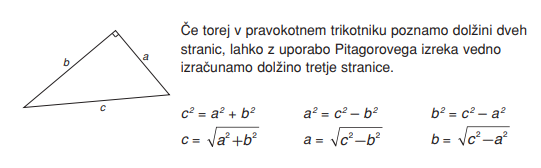 Kratka ponovitev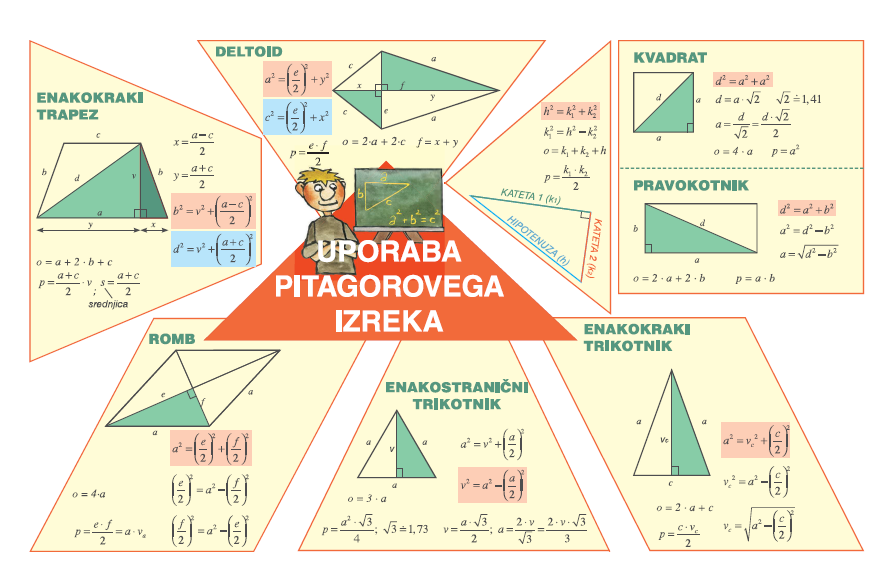 Zapis v zvezek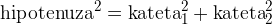 Reši naloge na povezavi:https://interaktivne-vaje.si/matematika/geometrija_ps/gradiva_geometrija/pitagorov_izrek/pit_2.htmNaslednji teden bomo izvedli preverjanje znanja, prvi teden v juniju pa ocenjevanje znanja. Podrobnejša navodila sledijo jutri.Za preverjanje in ocenjevanje prideta v poštev sklopa:Večkotniki (še bili vsi v šoli)Krog  in deli kroga (delo na daljavo)Pitagorov izrek  (če še nisi, prosim, pošlji rešene naloge Špela se preizkusi do torka, 19. 5. 2020, da ti lahko učitelj zapiše povratne informacije o tvojem reševanju)Če boš imel/a težave pri reševanju nalog se obrni na svojega učitelja.ime.priimek@os-velikapolana.si		 			namesto ime.priimek pišeš seveda zdenko.temlin ali pa lidija.smej